Kepada Yth,Bapak/Ibu PimpinanPersonalia	Di TempatDengan hormat,Saya yang bertanda tangan dibawah ini Sharah Ariyani, melalui informasi yang saya terima bahwa kantor yang bapak/ibu pimpin sedang membutuhkan karyawan tenaga kerja.Maka dengan ini saya mengajukan permohonan kerja diperusahaan yang bapak/ibu pimpin,dengan gaji yang sesuai dengan pekerjaan saya dan sebagai bahan pertimbangan saya lampirkan beberapa persyaratan sebagai berikut :CVSurat Keterangan Pengalaman KerjaSKHUNSertifikat-sertifikatDemikian surat permohonan kerja ini saya buat dengan sebenarnya, besar harapan saya untuk dapat bergabung diperusahaan yang bapak/ibu pimpin. Atas perhatiannya saya ucapkan terima kasih.								Hormat saya,							          Sharah AriyaniCURRICULUM VITAE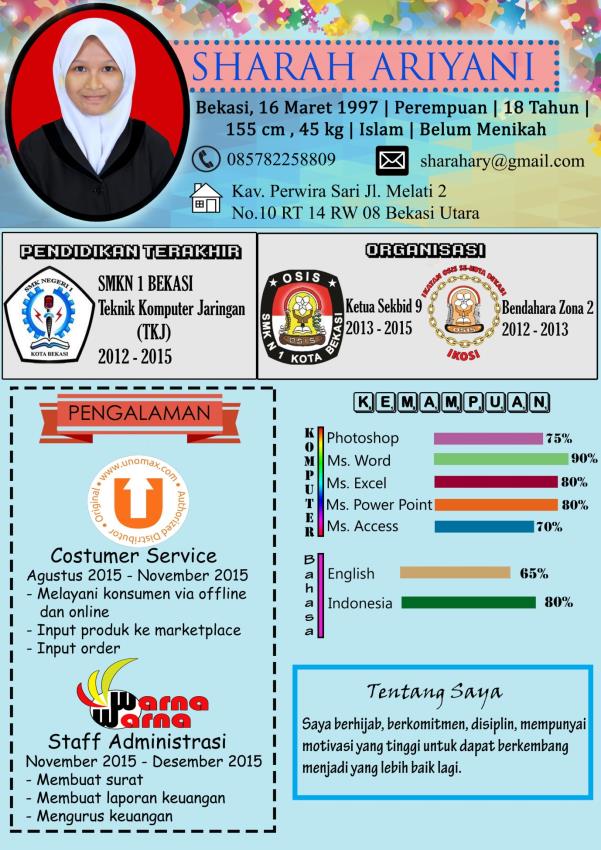 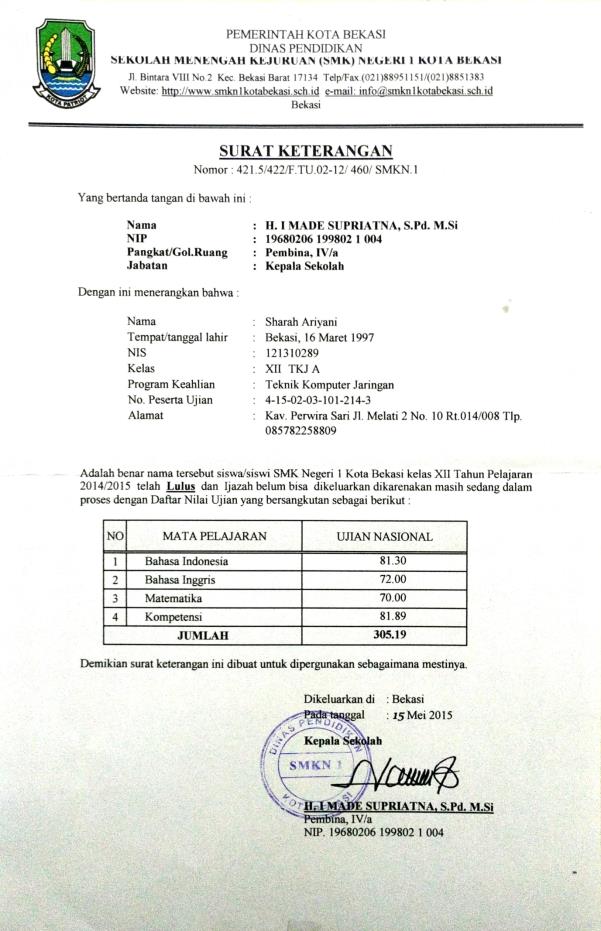 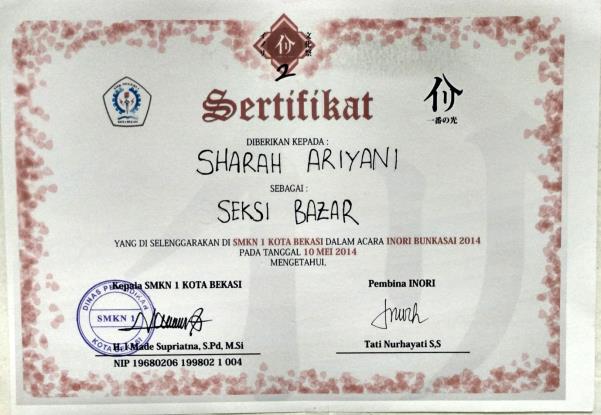 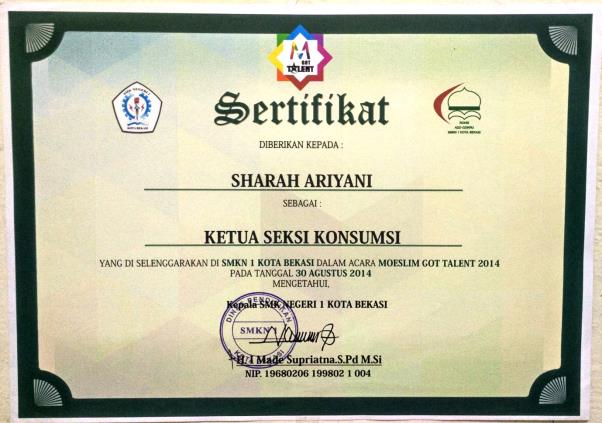 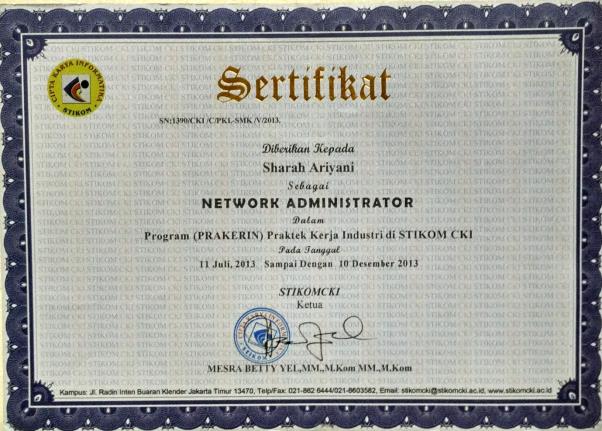 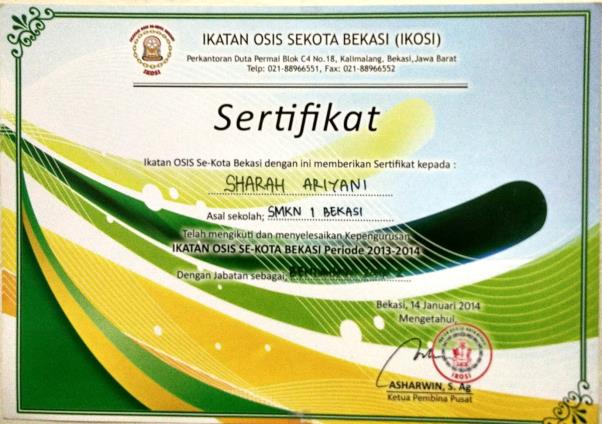 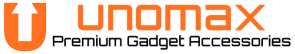 CV. UNOMAX INDONESIACV. UNOMAX INDONESIACV. UNOMAX INDONESIACV. UNOMAX INDONESIACV. UNOMAX INDONESIACV. UNOMAX INDONESIACV. UNOMAX INDONESIACV. UNOMAX INDONESIARuko Sinpasa C-10 Summarecon Bekasi, Bekasi Utara, Jawa Barat 17142Ruko Sinpasa C-10 Summarecon Bekasi, Bekasi Utara, Jawa Barat 17142Ruko Sinpasa C-10 Summarecon Bekasi, Bekasi Utara, Jawa Barat 17142Ruko Sinpasa C-10 Summarecon Bekasi, Bekasi Utara, Jawa Barat 17142Ruko Sinpasa C-10 Summarecon Bekasi, Bekasi Utara, Jawa Barat 17142Ruko Sinpasa C-10 Summarecon Bekasi, Bekasi Utara, Jawa Barat 17142Ruko Sinpasa C-10 Summarecon Bekasi, Bekasi Utara, Jawa Barat 17142Ruko Sinpasa C-10 Summarecon Bekasi, Bekasi Utara, Jawa Barat 17142Telp. 021 - 29572292 | www.unomax.com | admin@unomax.comTelp. 021 - 29572292 | www.unomax.com | admin@unomax.comTelp. 021 - 29572292 | www.unomax.com | admin@unomax.comTelp. 021 - 29572292 | www.unomax.com | admin@unomax.comTelp. 021 - 29572292 | www.unomax.com | admin@unomax.comTelp. 021 - 29572292 | www.unomax.com | admin@unomax.comTelp. 021 - 29572292 | www.unomax.com | admin@unomax.comTelp. 021 - 29572292 | www.unomax.com | admin@unomax.comSURAT KETERANGAN PENGALAMAN KERJASURAT KETERANGAN PENGALAMAN KERJASURAT KETERANGAN PENGALAMAN KERJASURAT KETERANGAN PENGALAMAN KERJASURAT KETERANGAN PENGALAMAN KERJASURAT KETERANGAN PENGALAMAN KERJASURAT KETERANGAN PENGALAMAN KERJASURAT KETERANGAN PENGALAMAN KERJANo : 01/HRD/X/2015No : 01/HRD/X/2015No : 01/HRD/X/2015No : 01/HRD/X/2015No : 01/HRD/X/2015No : 01/HRD/X/2015No : 01/HRD/X/2015No : 01/HRD/X/2015Nama: Hendy SutantoJabatan: DirekturMenerangkan dengan sesungguhnya bahwa yang bersangkutan dibawah ini:Menerangkan dengan sesungguhnya bahwa yang bersangkutan dibawah ini:Menerangkan dengan sesungguhnya bahwa yang bersangkutan dibawah ini:Menerangkan dengan sesungguhnya bahwa yang bersangkutan dibawah ini:Menerangkan dengan sesungguhnya bahwa yang bersangkutan dibawah ini:Menerangkan dengan sesungguhnya bahwa yang bersangkutan dibawah ini:Nama: Sharah AriyaniAlamat: Kavling Perwira Sari Jl. Melati 2 No. 10 RT 014 RW 008 Bekasi Utara: Kavling Perwira Sari Jl. Melati 2 No. 10 RT 014 RW 008 Bekasi Utara: Kavling Perwira Sari Jl. Melati 2 No. 10 RT 014 RW 008 Bekasi Utara: Kavling Perwira Sari Jl. Melati 2 No. 10 RT 014 RW 008 Bekasi Utara: Kavling Perwira Sari Jl. Melati 2 No. 10 RT 014 RW 008 Bekasi Utara: Kavling Perwira Sari Jl. Melati 2 No. 10 RT 014 RW 008 Bekasi UtaraBenar telah bekerja pada perusahaan kami terhitung sejak 12 Agustus 2015 sampai dengan 31 Oktober 2015 dengan jabatan terakhir yaitu Costumer Service.Benar telah bekerja pada perusahaan kami terhitung sejak 12 Agustus 2015 sampai dengan 31 Oktober 2015 dengan jabatan terakhir yaitu Costumer Service.Benar telah bekerja pada perusahaan kami terhitung sejak 12 Agustus 2015 sampai dengan 31 Oktober 2015 dengan jabatan terakhir yaitu Costumer Service.Benar telah bekerja pada perusahaan kami terhitung sejak 12 Agustus 2015 sampai dengan 31 Oktober 2015 dengan jabatan terakhir yaitu Costumer Service.Benar telah bekerja pada perusahaan kami terhitung sejak 12 Agustus 2015 sampai dengan 31 Oktober 2015 dengan jabatan terakhir yaitu Costumer Service.Benar telah bekerja pada perusahaan kami terhitung sejak 12 Agustus 2015 sampai dengan 31 Oktober 2015 dengan jabatan terakhir yaitu Costumer Service.Benar telah bekerja pada perusahaan kami terhitung sejak 12 Agustus 2015 sampai dengan 31 Oktober 2015 dengan jabatan terakhir yaitu Costumer Service.Benar telah bekerja pada perusahaan kami terhitung sejak 12 Agustus 2015 sampai dengan 31 Oktober 2015 dengan jabatan terakhir yaitu Costumer Service.Benar telah bekerja pada perusahaan kami terhitung sejak 12 Agustus 2015 sampai dengan 31 Oktober 2015 dengan jabatan terakhir yaitu Costumer Service.Benar telah bekerja pada perusahaan kami terhitung sejak 12 Agustus 2015 sampai dengan 31 Oktober 2015 dengan jabatan terakhir yaitu Costumer Service.Benar telah bekerja pada perusahaan kami terhitung sejak 12 Agustus 2015 sampai dengan 31 Oktober 2015 dengan jabatan terakhir yaitu Costumer Service.Benar telah bekerja pada perusahaan kami terhitung sejak 12 Agustus 2015 sampai dengan 31 Oktober 2015 dengan jabatan terakhir yaitu Costumer Service.Benar telah bekerja pada perusahaan kami terhitung sejak 12 Agustus 2015 sampai dengan 31 Oktober 2015 dengan jabatan terakhir yaitu Costumer Service.Benar telah bekerja pada perusahaan kami terhitung sejak 12 Agustus 2015 sampai dengan 31 Oktober 2015 dengan jabatan terakhir yaitu Costumer Service.Benar telah bekerja pada perusahaan kami terhitung sejak 12 Agustus 2015 sampai dengan 31 Oktober 2015 dengan jabatan terakhir yaitu Costumer Service.Benar telah bekerja pada perusahaan kami terhitung sejak 12 Agustus 2015 sampai dengan 31 Oktober 2015 dengan jabatan terakhir yaitu Costumer Service.Selama menjadi karyawan di perusahaan kami, Saudari Sharah Ariyani telah menunjukkan dedikasi dan loyalitas terhadap perusahaan dan tidak pernah melakukan tindakan yang merugikan perusahaan, dan dalam hal ini yang bersangkutan mengundurkan diri atas kemauannya sendiri.Selama menjadi karyawan di perusahaan kami, Saudari Sharah Ariyani telah menunjukkan dedikasi dan loyalitas terhadap perusahaan dan tidak pernah melakukan tindakan yang merugikan perusahaan, dan dalam hal ini yang bersangkutan mengundurkan diri atas kemauannya sendiri.Selama menjadi karyawan di perusahaan kami, Saudari Sharah Ariyani telah menunjukkan dedikasi dan loyalitas terhadap perusahaan dan tidak pernah melakukan tindakan yang merugikan perusahaan, dan dalam hal ini yang bersangkutan mengundurkan diri atas kemauannya sendiri.Selama menjadi karyawan di perusahaan kami, Saudari Sharah Ariyani telah menunjukkan dedikasi dan loyalitas terhadap perusahaan dan tidak pernah melakukan tindakan yang merugikan perusahaan, dan dalam hal ini yang bersangkutan mengundurkan diri atas kemauannya sendiri.Selama menjadi karyawan di perusahaan kami, Saudari Sharah Ariyani telah menunjukkan dedikasi dan loyalitas terhadap perusahaan dan tidak pernah melakukan tindakan yang merugikan perusahaan, dan dalam hal ini yang bersangkutan mengundurkan diri atas kemauannya sendiri.Selama menjadi karyawan di perusahaan kami, Saudari Sharah Ariyani telah menunjukkan dedikasi dan loyalitas terhadap perusahaan dan tidak pernah melakukan tindakan yang merugikan perusahaan, dan dalam hal ini yang bersangkutan mengundurkan diri atas kemauannya sendiri.Selama menjadi karyawan di perusahaan kami, Saudari Sharah Ariyani telah menunjukkan dedikasi dan loyalitas terhadap perusahaan dan tidak pernah melakukan tindakan yang merugikan perusahaan, dan dalam hal ini yang bersangkutan mengundurkan diri atas kemauannya sendiri.Selama menjadi karyawan di perusahaan kami, Saudari Sharah Ariyani telah menunjukkan dedikasi dan loyalitas terhadap perusahaan dan tidak pernah melakukan tindakan yang merugikan perusahaan, dan dalam hal ini yang bersangkutan mengundurkan diri atas kemauannya sendiri.Selama menjadi karyawan di perusahaan kami, Saudari Sharah Ariyani telah menunjukkan dedikasi dan loyalitas terhadap perusahaan dan tidak pernah melakukan tindakan yang merugikan perusahaan, dan dalam hal ini yang bersangkutan mengundurkan diri atas kemauannya sendiri.Selama menjadi karyawan di perusahaan kami, Saudari Sharah Ariyani telah menunjukkan dedikasi dan loyalitas terhadap perusahaan dan tidak pernah melakukan tindakan yang merugikan perusahaan, dan dalam hal ini yang bersangkutan mengundurkan diri atas kemauannya sendiri.Selama menjadi karyawan di perusahaan kami, Saudari Sharah Ariyani telah menunjukkan dedikasi dan loyalitas terhadap perusahaan dan tidak pernah melakukan tindakan yang merugikan perusahaan, dan dalam hal ini yang bersangkutan mengundurkan diri atas kemauannya sendiri.Selama menjadi karyawan di perusahaan kami, Saudari Sharah Ariyani telah menunjukkan dedikasi dan loyalitas terhadap perusahaan dan tidak pernah melakukan tindakan yang merugikan perusahaan, dan dalam hal ini yang bersangkutan mengundurkan diri atas kemauannya sendiri.Selama menjadi karyawan di perusahaan kami, Saudari Sharah Ariyani telah menunjukkan dedikasi dan loyalitas terhadap perusahaan dan tidak pernah melakukan tindakan yang merugikan perusahaan, dan dalam hal ini yang bersangkutan mengundurkan diri atas kemauannya sendiri.Selama menjadi karyawan di perusahaan kami, Saudari Sharah Ariyani telah menunjukkan dedikasi dan loyalitas terhadap perusahaan dan tidak pernah melakukan tindakan yang merugikan perusahaan, dan dalam hal ini yang bersangkutan mengundurkan diri atas kemauannya sendiri.Selama menjadi karyawan di perusahaan kami, Saudari Sharah Ariyani telah menunjukkan dedikasi dan loyalitas terhadap perusahaan dan tidak pernah melakukan tindakan yang merugikan perusahaan, dan dalam hal ini yang bersangkutan mengundurkan diri atas kemauannya sendiri.Selama menjadi karyawan di perusahaan kami, Saudari Sharah Ariyani telah menunjukkan dedikasi dan loyalitas terhadap perusahaan dan tidak pernah melakukan tindakan yang merugikan perusahaan, dan dalam hal ini yang bersangkutan mengundurkan diri atas kemauannya sendiri.Selama menjadi karyawan di perusahaan kami, Saudari Sharah Ariyani telah menunjukkan dedikasi dan loyalitas terhadap perusahaan dan tidak pernah melakukan tindakan yang merugikan perusahaan, dan dalam hal ini yang bersangkutan mengundurkan diri atas kemauannya sendiri.Selama menjadi karyawan di perusahaan kami, Saudari Sharah Ariyani telah menunjukkan dedikasi dan loyalitas terhadap perusahaan dan tidak pernah melakukan tindakan yang merugikan perusahaan, dan dalam hal ini yang bersangkutan mengundurkan diri atas kemauannya sendiri.Selama menjadi karyawan di perusahaan kami, Saudari Sharah Ariyani telah menunjukkan dedikasi dan loyalitas terhadap perusahaan dan tidak pernah melakukan tindakan yang merugikan perusahaan, dan dalam hal ini yang bersangkutan mengundurkan diri atas kemauannya sendiri.Selama menjadi karyawan di perusahaan kami, Saudari Sharah Ariyani telah menunjukkan dedikasi dan loyalitas terhadap perusahaan dan tidak pernah melakukan tindakan yang merugikan perusahaan, dan dalam hal ini yang bersangkutan mengundurkan diri atas kemauannya sendiri.Selama menjadi karyawan di perusahaan kami, Saudari Sharah Ariyani telah menunjukkan dedikasi dan loyalitas terhadap perusahaan dan tidak pernah melakukan tindakan yang merugikan perusahaan, dan dalam hal ini yang bersangkutan mengundurkan diri atas kemauannya sendiri.Selama menjadi karyawan di perusahaan kami, Saudari Sharah Ariyani telah menunjukkan dedikasi dan loyalitas terhadap perusahaan dan tidak pernah melakukan tindakan yang merugikan perusahaan, dan dalam hal ini yang bersangkutan mengundurkan diri atas kemauannya sendiri.Selama menjadi karyawan di perusahaan kami, Saudari Sharah Ariyani telah menunjukkan dedikasi dan loyalitas terhadap perusahaan dan tidak pernah melakukan tindakan yang merugikan perusahaan, dan dalam hal ini yang bersangkutan mengundurkan diri atas kemauannya sendiri.Selama menjadi karyawan di perusahaan kami, Saudari Sharah Ariyani telah menunjukkan dedikasi dan loyalitas terhadap perusahaan dan tidak pernah melakukan tindakan yang merugikan perusahaan, dan dalam hal ini yang bersangkutan mengundurkan diri atas kemauannya sendiri.Kami ucapkan terimakasih dan besar harapan kami semoga yang bersangkutan lebih sukses lagi untuk kedepannya.Kami ucapkan terimakasih dan besar harapan kami semoga yang bersangkutan lebih sukses lagi untuk kedepannya.Kami ucapkan terimakasih dan besar harapan kami semoga yang bersangkutan lebih sukses lagi untuk kedepannya.Kami ucapkan terimakasih dan besar harapan kami semoga yang bersangkutan lebih sukses lagi untuk kedepannya.Kami ucapkan terimakasih dan besar harapan kami semoga yang bersangkutan lebih sukses lagi untuk kedepannya.Kami ucapkan terimakasih dan besar harapan kami semoga yang bersangkutan lebih sukses lagi untuk kedepannya.Kami ucapkan terimakasih dan besar harapan kami semoga yang bersangkutan lebih sukses lagi untuk kedepannya.Kami ucapkan terimakasih dan besar harapan kami semoga yang bersangkutan lebih sukses lagi untuk kedepannya.Kami ucapkan terimakasih dan besar harapan kami semoga yang bersangkutan lebih sukses lagi untuk kedepannya.Kami ucapkan terimakasih dan besar harapan kami semoga yang bersangkutan lebih sukses lagi untuk kedepannya.Kami ucapkan terimakasih dan besar harapan kami semoga yang bersangkutan lebih sukses lagi untuk kedepannya.Kami ucapkan terimakasih dan besar harapan kami semoga yang bersangkutan lebih sukses lagi untuk kedepannya.Kami ucapkan terimakasih dan besar harapan kami semoga yang bersangkutan lebih sukses lagi untuk kedepannya.Kami ucapkan terimakasih dan besar harapan kami semoga yang bersangkutan lebih sukses lagi untuk kedepannya.Kami ucapkan terimakasih dan besar harapan kami semoga yang bersangkutan lebih sukses lagi untuk kedepannya.Kami ucapkan terimakasih dan besar harapan kami semoga yang bersangkutan lebih sukses lagi untuk kedepannya.Demikian surat keterangan ini dibuat agar dapat digunakan sebagai bahan pertimbangan dan sebagaimana mestinya.Demikian surat keterangan ini dibuat agar dapat digunakan sebagai bahan pertimbangan dan sebagaimana mestinya.Demikian surat keterangan ini dibuat agar dapat digunakan sebagai bahan pertimbangan dan sebagaimana mestinya.Demikian surat keterangan ini dibuat agar dapat digunakan sebagai bahan pertimbangan dan sebagaimana mestinya.Demikian surat keterangan ini dibuat agar dapat digunakan sebagai bahan pertimbangan dan sebagaimana mestinya.Demikian surat keterangan ini dibuat agar dapat digunakan sebagai bahan pertimbangan dan sebagaimana mestinya.Demikian surat keterangan ini dibuat agar dapat digunakan sebagai bahan pertimbangan dan sebagaimana mestinya.Demikian surat keterangan ini dibuat agar dapat digunakan sebagai bahan pertimbangan dan sebagaimana mestinya.Demikian surat keterangan ini dibuat agar dapat digunakan sebagai bahan pertimbangan dan sebagaimana mestinya.Demikian surat keterangan ini dibuat agar dapat digunakan sebagai bahan pertimbangan dan sebagaimana mestinya.Demikian surat keterangan ini dibuat agar dapat digunakan sebagai bahan pertimbangan dan sebagaimana mestinya.Demikian surat keterangan ini dibuat agar dapat digunakan sebagai bahan pertimbangan dan sebagaimana mestinya.Demikian surat keterangan ini dibuat agar dapat digunakan sebagai bahan pertimbangan dan sebagaimana mestinya.Demikian surat keterangan ini dibuat agar dapat digunakan sebagai bahan pertimbangan dan sebagaimana mestinya.Demikian surat keterangan ini dibuat agar dapat digunakan sebagai bahan pertimbangan dan sebagaimana mestinya.Demikian surat keterangan ini dibuat agar dapat digunakan sebagai bahan pertimbangan dan sebagaimana mestinya.Bekasi, 31 Oktober 2015Bekasi, 31 Oktober 2015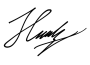 Hendy SutantoHendy SutantoDirekturDirektur